1224 Race Street  Cincinnati, OH 45202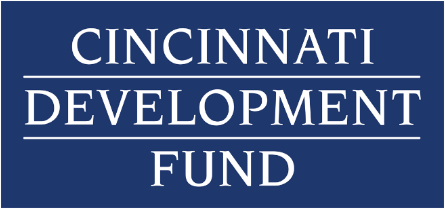 (513) 721-7211  Fax (513) 721-7214www.cindevfund.orgNote: Please use the “Save As” feature to save a version of this application to your computer or local server. Once completed, send via email to HamCountyARPA@cindevfund.org. Thank you for your interest!	Hamilton County ARPA – Intent to Apply	APPLICANT INFORMATIONApplicant Name: 				Project Name: 						Date: 				Contact Name: 					Phone Number: 				E-mail Address: 					 APPLICATION TYPE – Which application do you intend to submit?Gap Financing ApplicationPrioritized Projects ApplicationPROJECT INFORMATION - Type of Project (check all that apply):New ConstructionRehabilitationHome OwnershipMultifamilySenior HousingDisabled HousingReturning Citizen HousingELIGIBILITY QUALIFICATION – How is the project eligible to receive ARPA Funding?Option 1 – Presumed Eligible (meets requirements of other Federal housing program)Which Federal program? 						Option 2 – Creating or Preserving units restricted to households earning 65% AMI or lessTotal Number of Housing Units Created &/or Preserved by Project: 		     			Total Number of ARPA Eligible Units Created &/or Preserved by Project:	                    		Estimated Total Project Cost 			Expected ARPA Funding Amount Requested 			BRIEF PROJECT NARRATIVE